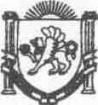 Республика КрымНижнегорский районЧкаловский сельский совет11-я сессия II- созываРЕШЕНИЕ №721.10.2020г.                                                                                                с.ЧкаловоО внесении изменений в решение 7-й сессии Чкаловскогосельского совета Нижнегорского района Республики Крым«Об утверждении Правила благоустройства и содержаниятерритории муниципального образования Чкаловское сельскоепоселение Нижнегорского района Республики Крым» от 13.03.2020г. №8В соответствии с Федеральным законом от 06.10.2003 N 131-ФЗ "Об общих принципах организации местного самоуправления в Российской Федерации", руководствуясь Уставом муниципального образования Чкаловское сельское поселение Нижнегорского района Республики Крым, Чкаловский сельский советРЕШИЛ:1. Внести изменения в Правила благоустройства и содержания территории муниципального образования Чкаловское сельское поселение Нижнегорского района Республики Крым, принятые решением Чкаловского сельского совета от 13.03.2020 № 4:Главу 3 изложить в новой редакции:« Глава 3. Участие, в том числе финансовое, собственников и (или) иных законных владельцев зданий, строений, сооружений, земельных участков (за исключением собственников и (или) иных законных владельцев помещений в многоквартирных домах, земельные участки под которыми не образованы или образованы по границам таких домов) в содержании прилегающих территорий. Статья 5. Физические, юридические лица, индивидуальные предприниматели, являющиеся собственниками зданий, строений сооружений (помещений в них), (за исключением собственников и (или) иных законных владельцев помещений в многоквартирных домах, земельные участки под которыми не образованы или образованы по границам таких домов), а также владеющие земельными участками на праве собственности, ином вещном праве, праве аренды, ином законном праве, обязаны принимать участие в содержании и благоустройстве прилегающих территорий, границы которых установлены в пункте 5.2 настоящих Правил. Обязанность по участию в содержании и благоустройстве прилегающих территорий заключается в наведении должного санитарного порядка и содержании объектов озеленения, которые включают в себя: уборку прилегающей территории от мусора, опавших листьев, осуществлять на ней покос сорной растительности (травы). Статья 5.2. Границы прилегающих территорий устанавливаются следующим образом: 1) для многоквартирных домов под которыми не образованы или образованы по границами таких домов земельные участки границы прилегающих территорий не устанавливаются; 2) для индивидуальных жилых домов - на расстоянии 10 метров по всему периметру от границ земельного участка, на котором расположен индивидуальный жилой дом, и который образован в соответствии с требованиями земельного законодательства, но не далее границы проезжей части, либо на расстоянии 20 метров по всему периметру от индивидуального жилого дома, но не далее границы проезжей части улицы, если земельный участок не образован; 3) для отдельно стоящих некапитальных нестационарных сооружений мелкорозничной торговли, бытового обслуживания и услуг (киосков, торговых остановочных комплексов, павильонов) - 15 метров от фасада по всему периметру сооружения, но не дальше границ проезжей части; 4) для встроенных (встроенно-пристроенных) нежилых помещений многоквартирных домов - в длину на протяжении всей длины нежилого помещения, в ширину на расстоянии 15 м от границы земельного участка, на котором расположен многоквартирный дом, и который образован в соответствии с требованиями земельного законодательства, но не далее границы проезжей части улицы; 5) для отдельно стоящих нежилых зданий (торговых, офисных, предприятий сферы обслуживания и общественного питания), ярмарок - на расстоянии 15 метров по всему периметру от границы земельного участка, на котором расположены строения, сооружения, но не далее границы проезжей части улицы; 6) для учреждений социальной сферы (школы, дошкольные учреждения, учреждения культуры, здравоохранения, физической культуры и спорта) - на расстоянии 5 метров по всему периметру от границ земельного участка учреждения социальной сферы, но не далее границы проезжей части улицы; 7) для зданий, строений, сооружений промышленных предприятий и организаций всех форм собственности - прилегающая территория включая подъездные пути, тротуары, ограждения, санитарно-защитные зоны, на расстоянии 20 метров по всему периметру от границы земельного участка, на котором расположены здания, строения, сооружения, и который образован в соответствии с требованиями земельного законодательства, но не далее границы проезжей части улицы, либо на расстоянии 40 метров по всему периметру от здания, строения, сооружения, но не далее границы проезжей части улицы, если земельный участок не образован. Для зданий, строений, сооружений промышленных предприятий и организаций всех форм собственности, для которых в соответствии с законодательством определены санитарно-защитные зоны, прилегающая территория устанавливается в пределах санитарно-защитной зоны. Санитарно-защитные зоны определяются в соответствии с требованиями действующих санитарных правил и норм; 8) для зданий, строений, сооружений, на которых осуществляются строительные работы, работы по реконструкции либо капитальному ремонту прилегающая территория, включая подъездные пути, на расстоянии 20 метров по всему периметру от границы земельного участка, отведенного для проведения строительных работ; 9) для зданий, строений, сооружений, относящихся к автомобильным заправочным станциям, автомоечных, автогазозаправочных комплексов, шиномонтажных мастерских и станций технического обслуживания - в пределах санитарно-защитной зоны, но не менее 20 метров по периметру отведенной территории и подъезды к объектам; 10) для отдельно стоящих сооружений рекламы - на расстоянии 5 метров по всему периметру от основания сооружения, но не далее границы проезжей части улицы; 11) для отдельно стоящих сооружений, относящихся к тепловым, трансформаторным подстанциям, зданий и сооружений инженерно- технического назначения - на расстоянии 5 метров по всему периметру зданий, для сооружений инженерно-технического назначения на территориях общего пользования - в пределах санитарно-защитной зоны; 12) для площадок, предназначенных для размещения мусорных контейнеров, - на расстоянии 20 метров по всему периметру, но не далее границы проезжей части улицы; 13) для стоянок длительного и краткосрочного хранения автотранспортных средств, гаражно-строительных кооперативов, садоводческих объединений - прилегающая территория на расстоянии 15 м по периметру от внешней границы земельного участка, но не далее границы проезжей части улицы; 14) для гаражей - прилегающая территория на расстоянии 5 м по периметру отведенной территории; 15) для земельных участков, на которых не расположены объекты недвижимости, включая земельные участки на которых ведутся строительные 123 работы по строительству зданий, строений, сооружений, за исключением земельных участков с видом разрешенного использования для индивидуального жилищного строительства либо ведения личного подсобного хозяйства, садовых, огородных и дачных земельных участков, находящихся в собственности физических лиц - на расстоянии 20 метров по всему периметру от границы земельного участка, но не далее границы проезжей части; 16) для земельных участков, на которых не расположены объекты недвижимости, с видом разрешенного использования для индивидуального жилищного строительства либо ведения личного подсобного хозяйства, садовых, огородных и дачных земельных участков, находящихся в собственности физических лиц - на расстоянии 10 метров по всему периметру от границы земельного участка, но не далее границы проезжей части улицы. Границы прилегающих территорий определяются с учетом ограничений и правил, установленных законом Республики Крым от 05.03.2019 N 574-ЗРК/2019 «О порядке определения правилами благоустройства территорий муниципальных образований в Республике Крым границ прилегающих территорий». Обязанность участия в содержании и благоустройстве прилегающих территорий, границы которых установлены в пункте 5.2 настоящих Правил, в том числе финансовом участии, возлагается на лиц, ответственных за эксплуатацию здания, строения, сооружения (за исключением собственников и (или) иных законных владельцев помещений в многоквартирных домах, земельные участки под которыми не образованы или образованы по границам таких домов). Статья 5.3. На прилегающей территории не допускается: - наличие мусора; - наличие непокошенного травяного покрова высотой более 15 см, наличие сорняков, засохшей травы, срезанных веток и спиленных (срубленных) стволов деревьев; - складирование строительных материалов и отходов. Статья 5.4. Физические и юридические лица, индивидуальные предприниматели обязаны принимать участие в содержании зеленых насаждений, расположенных на прилегающей территории, а также осуществлять контроль за состоянием соответствующих зеленых насаждений. Статья 5.5. Содержание зеленых насаждений осуществляется ответственными лицами за счет собственных средств в пределах обязательств, предусмотренных законодательством и настоящими Правилами. Статья 5.6. Окошенная трава и опавшие листья удаляются с территории в течение трех суток.  Статья 5.7. В случае если администрация сельского поселения с одной стороны, и физическое либо юридическое лицо, индивидуальный предприниматель с другой стороны достигли соглашения об объеме обязательств по уборке и содержанию прилегающей территории, перечню работ и границах прилегающей территории сверх требований, установленных настоящими Правилами, отношения между сторонами регулируются заключенными договорами в части, превышающей требования настоящих Правил. Статья 6. Особенности благоустройства прилегающей территории, в том числе подъездных путей к строительным площадкам. 6.1. Обязанности по благоустройству прилегающей территории к строительным площадкам, включая подъездные пути, возлагаются на заказчика работ, а в случае наличия генерального подрядчика на генерального подрядчика. 6.2. Выезды (въезды) со (на) стройплощадки(-ку) могут выходить на основные дороги и улицы только при невозможности устройства выезда (въезда) на второстепенные дороги, улицы. Подъездные пути на стройплощадку должны иметь твердое покрытие. 6.3. Стройплощадка должна быть оборудована пунктом мойки (очистки) колес автотранспортных средств, для недопущения выноса грязи на колесах автотранспортных средств на проезжие части дорог и улиц. Мойка и чистка колес транспортных средств должны производиться в специально отведенных для этого местах не на прилегающей территории строительной площадки. Пункты мойки колес должны применяться заводского изготовления с замкнутым циклом водооборота и утилизации стоков. Выезд с территории строительной площадки на прилегающую территорию и участки дорог, улиц осуществляется только после мойки и очистки колес.6.4. Подъездные пути к стройплощадке должны содержаться в чистоте, должна быть организована ежедневная их уборка. В случае выноса грязи и мусора со строительной площадки на прилегающую территорию и участки дорог, улиц, данная грязь и мусор должны быть незамедлительно устранены заказчиком работ, либо генеральным подрядчиком (при его наличии).6.5. В ходе строительства люки смотровых и водоприемных колодцев на территории подъездных путей к стройплощадке, на тротуарах и проезжей части должны быть закрыты крышками, решетками и расчищены от земли и снега. Разрытые и опасные места должны быть ограждены в соответствии с требованиями действующего законодательства.».2.Обнародовать данное решение путем размещения его на  информационном стенде в здании администрации  Чкаловского сельского поселения Нижнегорского района Республики Крым по адресу: с. Чкалово, ул. Центральная, д.54-а)  и официальном сайте Чкаловского сельского поселения: чкаловское.рф.3. Контроль исполнения настоящего решения оставляю за собой.Председатель Чкаловского сельского совета-глава администрации  Чкаловского сельского поселения											М.Б.Халицкая